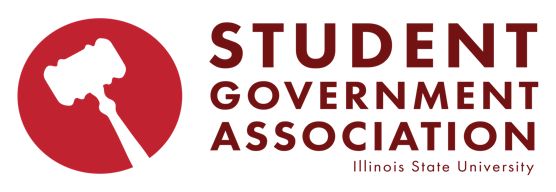 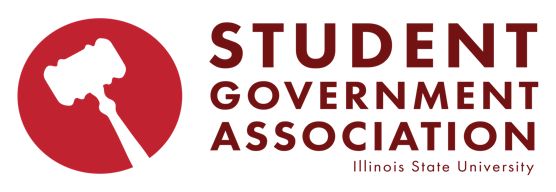 Call to Order at 7 p.m. -Land Acknowledgement“Illinois State University was built on the land of multiple native nations. These lands were the traditional birthright of Indigenous people who were forcibly removed and have faced centuries of struggle for survival and identity in the wake of dispossession and displacement. We would like to acknowledge that we are on the lands that were once home to the Illini, Peoria, Myaamia, Kaskaskia, Odawa, Meskwaki, Ojibwe, and Chickasaw Nations. Due to colonial encroachment and displacement to the Fox, Potawatomi, Sauk, Shawnee, Winnebago, Ioway, Mascouten, Piankashaw, Wea, and Kickapoo Nations were forcibly removed. We also express honor to those Indigenous people who we may have excluded in this acknowledgment due to erasure and historical inaccuracy.” Roll Call-Public Comment-Approval of the Minutes 	-2.28.24Motion: Myers Second RussellCaucus Speaker Dr. Pluymers & Professor Edwards (Faculty Union)Pluymers: We are joining with a number of bargaining units on camous, we are the newest ones. Of public colleges and universities, every one other than U of I has a tenure track union. ISU was the latest to join. Our union emerged after years of hard work. After a card check majority, the faculty signed the cards signifying they want UFISU to represent their labor union. January 8th 2024 we were finally approved. We began negotiations with the BOT recently. We have presented outlines that seek to improve our wages and working conditions, to provide protection and support and to make all voices equal. In the state of Illinois, teachers have already gone on strike to improve student mental health resources. Approving student lives, improve our lives. We know about the terrible delays that students face when trying to get student health services. We have put a proposal to create a financial proposal to help students with financial halts. ISU has a long tradition of Shared governance. The difference with a union conract is that it is a binding legal document, if either break this, it can end up in court or with other legal action. In the event this is in a contract, there is no going back. We want to bargain for a fair a just contract so that we can do our jobs as best as we can. This is relevant to our organization because this can create better opportunities for your classrooms. We will be ensured the time we need to get the work done that needs to be done. We are currently working for the first contract. We are member lead and democratic, but we are really eager to work with other campus organizations and unions. Sapp: What makes the union between tenure track and non-tenure track unions?Pluymers: It is based on our positions. Non tenure track emerged really early on, and it has grown since, they have had a number of contracts. Our formed later. When you get certified as a union, it is from the Illinois Labor relations board and they decided what makes a bargaining unit. Across the country the national labor relations board came to the concerns that non-tenure track and tenure track are not in the same union. Blair: How do you think this union will have a change to the academic senate? Edwards: We don’t fully know, we are learning as we go. I would say for the senate, they should proceed because the senate is purely advisor to the president. Usually the admin is good at following what we pass in senate. The senate can do whatever it wants to do. Whether the president takes the advice and does something with it we don’t have an issue. However the senate was advised to not conflict with the union. There is one issue and tat is when the senate meets. Some of the faculty don’t like the timing of it, or want to go over zoom, but those haven’t worked out. We want senate to be more accessible for people in need. Pluymers: To get at the provosts advice, the labor relatiosn act states that when there is a union bargaining, they are the sole bargaining unit and any utilater changes in which we have not engaged in bargaining can be see as malpractice. These just go over the term and conditions of our employment. Roy: What is something SGA can do to support the unions? Pluymers: We really appreciate this, we believe that improving our working conditions improves your learning conditions. They are intimately connected with each other. As of right now we don’t have a formal ask, just showing your support. There may be times in bargaining in which you can support us. A lot depends on what happens at the bargaining table. We are hoping to have positive and supportive discussions with SGA from now on. The president of UPI is in favor of the mental health coalition and with this we can work together on a national level. Please get in touch! Beddow: Amend the agenda to add Bill 10 and emergency leg Myers: Second Unanimous approvalBeddow: Amend the agenda to include Bill 11 and emergency legislation Second: Fulton Unanimous approval Roy: Amend agenda to include Bill 12 Second Fulton Unanimous approval Appointments:NoneInternal Committee Reports-Civic Engagement (Senator Tasdan)	Yielding time to Senator Hoffstetter	Hoffstetter: Thank you to everyone who attended the Popcorn and Primaries event last night and thank you to those who fulfilled their civic duty and voted yesterday. And now with that event wrapped up, the SGA Town Hall is less than a week away. We finalized the script and other last minute details in committee today and are so excited to watch it all come together. Just as a reminder, this event is this upcoming Tuesday, March 26th at 6pm in the Brown Ballroom lll and it is mandatory. If you cannot make it, please let Secretary of the Assembly Blum know. -Membership & Outreach (Senator Roy)	No report -Policies & Procedures (Senator Myers)	We went over the constitution, we made suggestions about what could be revisited, we got through 4 articles -Finance & Allocation (Senator James)	hey guys! in finance we basically talked about possible things to fundraise for and we all agreed on looking into pairing up with Kappa Kappa Gamma to support Olivia Bieri’s medical expenses or to a foundation dedicated to Lymphoblastic Lymphoma of Olivia’s choosing! obviously this would take a lot of time and energy so to make the most of it, we’re thinking of doing a bake sale. once we get all the kinks figured out, we’ll send a sign up sheet for people who will be making food and/or sitting out with the table! If you have any questions please let me know! end report.-Fee Board (Cobi Blair)	No report Information Items: Bill 10: Beddow: This is to fund diversity week, we are asking for a total of $2,000. Holmes: I brought a sample of the pillow cases we will be giving out Blair: With the four different events how much does each one cost on it’s own? Beddow: Estimated about $1800, the kick off in the MCC, tonys tacos is catering $700, panel event on the second, about $800 for catering and expenses, estimated $100 for third night, about $35 for the last night with $200 for the big canas Jimmy is ordering Motion to end Q’s Senator RussellSecond: Bever Bill 11: Monk: This is turbovote, this is the CCE asking for a 2 year contract for voter registration. They are asking for $225 each year. We pay this year to go into next year. We are tabling this Tabling this Motion to table: Senator Myers Second Hoffstetter Unanimous yes Bill 12: Roy: This is something I boiunced around for the past year, these don’t have to be just SGA related. This was thrown around early last year. Monk: This has been zachs heart a sole for the past year so we think this is the best way to go about it. Myers: Point of order, I think we have to do better about making our leg and sending it to meg, as former POA, it is very annoying, we like to have time to look more at these pieces to gain a standing on it. Tasdan: Point of Information, if this is under $500 this can go through exec correct? Holmes: What is the goal here? Rpy: We have a lot of differen merch at our tabling events, we go through our stuff quickly, it is good to get these just in case while we have money still. I wanted it to be on the floor to get more opinions out there. Russell: Is this how we want to market ourselves? Roy: I think we can be professional, but we can also have fun, we can hand out things that promote Blair: We are a dry campus, and we are university employees, has there been conversation as to how this can be a violation of university policies Roy: EMDH does the same thing but with bamboo plantsMorgan: Its not a policy violation, whats the purpose and is this the only we we can fullfill this purpose? Myers: I say we table this until the next GA. Second Hoffstetter Unanimous approvalAction ItemsBill 10: Holmes: as a member of this committee we have been working super hard and I am so excited for thisMyers: Point of affirmation, this is very important and extremely well done I also motion to move to a vote Second: Russell Unanimous approval Vote: Unanimous approval of the bill Executive Officer Reports- Student Body President (Eduardo Monk)Good evening, it’s wonderful to see everyone again. I hope you all had a restful spring break and are prepared for the homestretch of the semester. I’d like to begin my report by thanking our Caucus speakers for joining us tonight and I look forward to ongoing discussions to ensure student success remains a priority for Illinois State. I am excited to announce the Higher Education Committee has passed SB2606 in the Senate. The bill will now go before the full Senate in the coming weeks, where it is expected to pass and head over the House. The bill had its third reading in the Senate today, which typically is when the full chamber votes on it, but it was just reading the thing, giving us yet another example of the government not following their own rules. We’ll see where that goes, I’ll keep yall posted. Senator Myers has begun to coordinate a witness slip campaign as we prepare the bill’s hearing in the higher education committee in the House. I’d like to thank Senator Dave Koehler for supporting students in the ongoing mental health crisis and I am thrilled to continue seeing through this project.Tonight, the Student Caucus will begin our review of Policy 2.1.28 Medical Amnesty and Good Samaritan Policy and 2.1.28a Medical Amnesty and Good Samaritan Procedures. This will be our last policy review for the semester. We will also respond to feedback provided to us by the Executive Committee regarding Policy 2.1.27 Student Bereavement. Please be prepared to defend the changes made by the Student Caucus next week at Academic Senate. Policy 2.1.27 will be coming to the floor as an information item and we will field concerns regarding the addition of non-consecutive days and the option for the Dean of Students office to grant additional days. We will discuss this further during the student caucus. The Academic Senate will also be joined by Robert Blemler, Director of Internal Auditing, to discuss the report of the Independent Review of Athletic Department Expenses. I would like to preface that conversation with a few reminders. The Executive Committee was provided with the full report and was allowed to ask questions. The audit investigated specifically for fraud, which was determined to not have taken place. However, the informationprovided to you all will be light due to legal restrictions. You are all welcome to ask questions, but I encourage you to prepare specific areas of interest, especially since Chairperson Horst will be tight on the allowance of questioning. Because of the spending that occurred, the university has put in place stricter guidelines for expenditures, so please do not mistake the brevity of the report for an excusal of what took place. If questions remain unanswered, it is because they are illegal to answer. If all of this sounds a little frustrating, it’s because it largely is, especially given the administration’s dedication to transparency, but certain confidentiality regulations are dictated by law, so I want to encourage an open-minded conversation of the report and the benefit of the doubt for athletics. Senators, I want to remind you of all of the listservs provided to you by the Office of Technology Solutions so you can send mass emails to your constituency. I highly encourage each of you to send an introductory email to your constituency, especially if you are returning to the next Association.I’d like to thank Secretary Vancil for his work organizing the resource awareness fair, taking place tomorrow from 11a-1p on the 2nd floor of the bone. I encourage all senators to inform their constituency and take advantage of the available resources to them. I’d like to congratulate Dr. Aondover Tarhule for becoming Illinois State’s 21st President. President Tarhule is a wonderful advocate for the values and students of Illinois State University and I am delighted to continue working alongside him for the betterment of our campus community. I am grateful towards the Board of Trustees for their transparent and inclusive search process. Finally, SGA elections have concluded and I am proud to announce Senator Cobi Blair will be serving as the next Student Body President, and Senator Ryan Russell will be serving as the next Student Trustee. Congratulations to Vice President-elect Mik Blum and Chief of Staff-elect MJ James, as well as every incoming Senator, and I am thrilled to see what the incoming leadership team will accomplish. With that, I will happily accept any questions!Bever: We are going against university policy by the use of listserves, we should look into this. Monk: There is no punishment, Andy were you known of this being illegal Morgan: This has all been approved Myers: We can set bylaws systems-Student Body Vice President (Sarah Deneve)	ELP wrapped up with graduation, I am so proud of all the mentees and mentors in the program. For those of you who have participated in the elections, congratulations to you all! - Student Body Chief of Staff (Josh Ririe)	Composites are on Monday, passing of the gavel is not April 20th at 2 pm in the old main room, please fill out the forms I dropped in the chat. 	Holmes: Are we doing tassels instead of stolls? 	Ririe: We are doing stolls 																																																													Assembly Officer Reports-President of the Assembly (Megan Fulton)	Start thinking of POA. -Vice-President of the Assembly (Emma Beddow)	Thank you for passing my bill, CC is due on the 31st -Secretary of the Assembly (Mikayla Blum)	NO report Advisor Reports-(A. Morgan)	I know we just had elections, but YOURE NOT DONE, its march madness Executive Cabinet Member Reports -Secretary of Sustainability (Haley Cepak)	No report-Secretary of Government Relations (Sam Majka)	Working with Senator Bever on Opioid Overdose Prevention ○ Visited Alpha Epsilon Pi and distributed a kit 	● Normal Sustainability Survey-Secretary of Diversity Affairs (Patrick Flores)	Round of applause for Diversity committee they did so much work-Secretary of Public Relations (Alex Young)	No report-Secretary of IT (Abel Ninan)	No report-Secretary of Non-Traditional Student Experience (Princy Patel)	No report -Secretary of College Affordability (Ross Vancil)	The Resource Awareness Fair is happening tomorrow from 11-1 on the second floor of the Bone in the Concourse. I would love to see you all there if you have time to stop by and please tell your friends. I was sent an email about an exciting corroboration from CAST Connections, in April they are hosting a series about financial literacy and are asking SGA to partner with them for a Financial Literacy Trivia Night. The event is Wednesday, April 10th, and starts at 5 pm. SGA would be in charge of developing trivia questions, hosting the trivia questions, and passing out flyers. The event would be one hour long and the questions can be jeopardy style (30 questions) to assign points, or you can create a point system yourself. I am asking anyone willing to help with this, either by creating the questions or hosting the event, please talk to me after the meeting and we can work together.-Secretary of Administration Compliance (Madi Sapp) 	No report -Secretary of Programming (Taylor Daker)	Walk a mile is pushed back more info soon-Secretary of Health & Wellness (Isabella Tornabene)	 Hello, I hope everyone had a safe and relaxing spring break. I mentioned at the last meeting that I was planning on writing a resolution, but I decided to reach out to the Student Health Service office instead. I emailed them and introduced myself as well as my position. I ask them if they planned on bringing back their post-appointment surveys for the clinic while also sharing my support for them as I believe it creates a healthier environment for patients. They got back to me and said that it was something they were going to bring up at their next admin meeting, which is next week. When they get back to me I will update everyone SGA about it. Other than that, I’m just waiting for the grey matters project president to get back to me about ways I can help their organization. That’s all.Ex-Officio Reports-ALAS (Jacqueline Zarco)	ALAS has started their internship program, and I would like to thank the interns who came tonight. There is an MCC Instagram where youcan find info on graduation. Inspired by womens appreciation month we are holding next Thursday at 6 pm a Latin women appreciation event! We are having a drop off event where you can drop off resources to those in need through the MCC. -SERC (Becca Mackey)	This is the last GA before SAAM and our first event is Clothesline Project on the first from 11am-2pm if the weather allows. Please stop by and repost our promotional posts if you can! After that we have an event every week. The woman who created the foundation called Survivor Love Letter, Kylie Maurer, has had a documentary made about her and it is premiering at the normal theater on Monday April 29th at 7:00pm. There is going to be a panel afterwards talking about sexual assault and the impact foundations like Survivor Love Letter and events like SAAM have. I’m going to be on the panel so if that’s something you’re interested in hearing about, please come!-APAC (Alexandra Martil)	APAC is hosting a celebration for Holi, this is signified by thefestival of colors! Come celebrate with us this Tuesday at 6:30-8:30, We are hosting a week of events for the Native American community festival-ARH (Kyan Stuart)	No report-CPC (Jessica Rizzi)	Hello everyone! I hope spring break was fun and relaxing! We have some CPC events happening that I would like to share. Alpha Gamma Delta is having a sundae bar with Phi Kappa Psi tomorrow from 5-7pm at the AGD house. It is $5 for a bowl and all proceeds go to fighting hunger and St. Jude. Alpha Gam is also having Pie a Gam outside of Schroeder Plaza from 12-3 March 27th and all proceeds go to the Alpha Gamma Delta foundation. Chi Omegas March Madness is almost here, and tickets are selling fast. Please visit redbird life to purchase a ticket and all proceeds go to Make a Wish Foundation. Thank you and have a great rest of your week!- SVA (Tyler Stark)	No report - BSU(Jayden Wilburn-Johnson)	No report -IFC (Joey Dubrock)	This Saturday we are hosting an Event! -Student Trustee (Ash Ebikhumi)Passing of the GavelWhat do you get from a pampered cow? Spoiled milkMyers: I will be handing out witness slips that I will ask you all to hand out these are super importantBever: A well majority of our fraternities have our Narcan kits! Huge shout out to sam for helping me with this! Zarco: 25th – 29th are the drop off boxes! Adjournment of the Meeting Second by BeddowHARD STOP: 8:30 p.m. 